Dzień dobry,Na dzisiejszej  lekcji przypomnimy sobie nazwy produktów spożywczych. Wiem, że nie macie już podręczników, więc przygotowałam Wam słowniczek obrazkowy. Zapiszcie temat lekcji.                                                                                                                                   10.06.2020LessonTopic: Food. I like / I don’t like…Jedzenie. Lubię…, Nie lubię…Przypomnijcie sobie nazwy produktów spożywczych.hot dog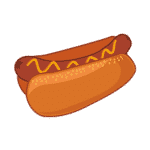 burger 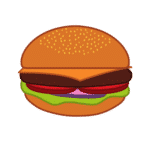 pizza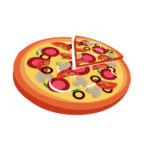 chicken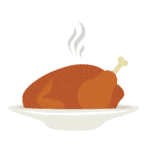 pasta (spaghetti)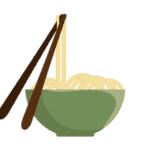 rice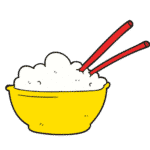  sausage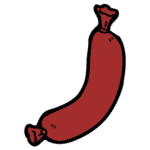 orange juice 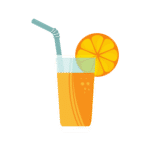 carrot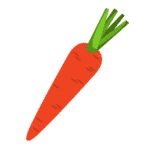 potato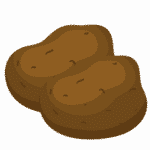  egg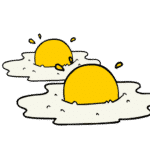 biscuit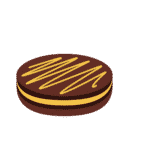 chips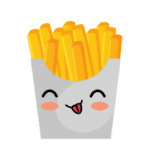  chocolate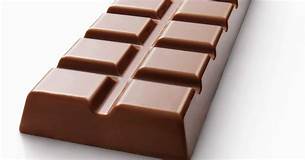 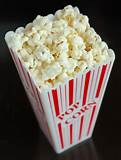 	popcornonion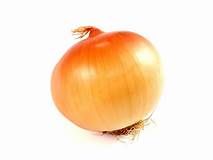 Wykonajcie krzyżówkę ze strony 60 w zeszycie ćwiczeń.Wykonajcie także krzyżówkę ze strony 55 (ćwiczenie 5).Jej hasła to czasowniki z końcówką –ing. Zapiszcie odmianę czasownika „like”, czyli „lubić”;Liczba pojedynczaI like – ja lubię
you like – ty lubisz
he likes – on lubiShe likes – ona lubiIt likes – ono, to lubiLiczba mnoga 
we like – my lubimy
you like – wy lubicie 
they like- oni, one lubią
Liczba pojedyncza – przeczenie 
I don't like – ja nie lubię 
You don't like – ty nie lubisz
he doesn't like – on nie lubishe doesn’t like – ona nie lubiit doesn’t like – ono, to nie lubiLiczba mnoga 
we don't like – my nie lubimyyou don’t like – wy nie lubiciethey don’t like – oni, one nie lubią Pozdrawiam Was serdecznie, A. Tesarczyk 